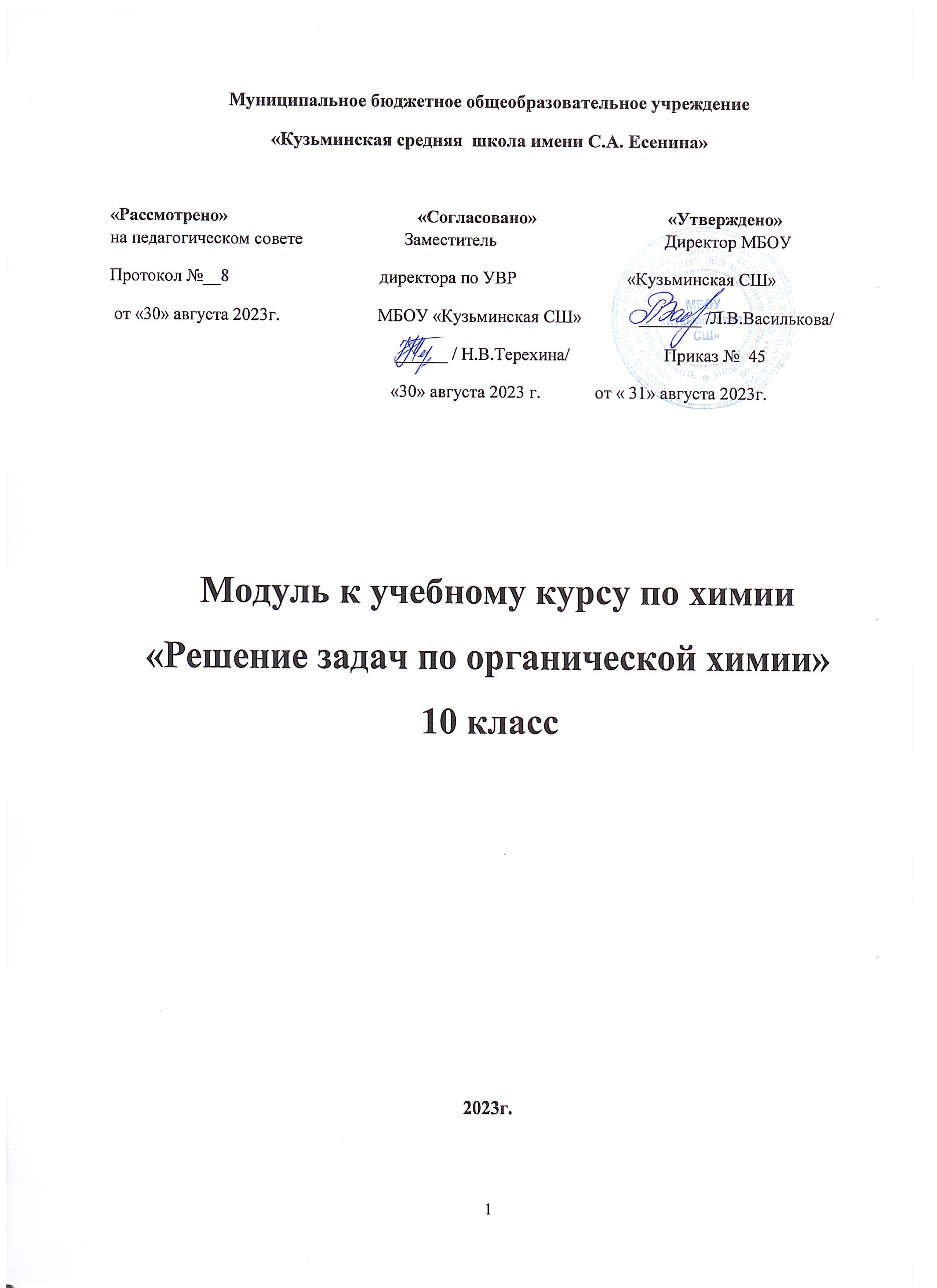 Пояснительная записка.Рабочая программа Модуль «Решение задач по органической химии» составлена для изучения химии в 10 классе.Решение задач занимает в химическом образовании важное место, так как это один из приемов обучения, посредством которого обеспечивается более глубокое и полное усвоение учебного материала по предмету. Чтобы научиться химии, изучение теоретического материала должно сочетаться с систематическим использованием решения различных задач. В школьной программе существует эпизодическое включение расчетных задач в структуру урока, что снижает дидактическую роль количественных закономерностей, и может привести к поверхностным представлениям у учащихся о химизме процессов в природе, технике. Сознательное изучение основ химии немыслимо без понимания количественной стороны химических процессов.Решение задач содействует конкретизации и упрочению знаний, развивает навыки самостоятельной работы, служит закреплению в памяти учащихся химических законов, теорий и важнейших понятий. Выполнение задач расширяет кругозор учащихся, позволяет устанавливать связи между явлениями, между причиной и следствием, развивает умение мыслить логически, воспитывает волю к преодолению трудностей. Умение решать задачи, является одним из показателей уровня развития химического мышления учащихся, глубины усвоения ими учебного материала.       Рабочая программа Модуль»Решение задач по органической химии» составлена   к учебникам химии авторов Г.Е.Рудзитиса, Ф.Г.Фельдмана для 8-11 классов (базовый курс). Требования к уровню подготовки учащихся соответствуют стандартам освоения обязательного минимума федерального компонента государственного стандарта.           Курс «Решение задач по органической химии» рассчитан на 68 часов, из расчета 2 часа в неделю. Актуальность. Необходимость разработки курса  связана с недостаточным количеством часов при изучении учебного предмета.Цель курса: изучить основные способы решения задач по органической химии.Задачи курса:обобщить и систематизировать знания учащихся по химии;развивать у учащихся логическое мышление, кругозор, память; учебно-коммуникативные умения;развивать умения использовать полученные знания для решения практических проблем, тем самым связывая обучение с жизнью и деятельностью человека.Методы обучения: объяснительно-иллюстративный, репродуктивный, частично-поисковый.Формы обучения: индивидуальная, групповая (парная) работа.Ожидаемые результаты обучения: Учащиеся должны знать:химическую терминологию;основные классы органических веществ;основные физические величины, применяемые для решения задач;алгоритмы решения задач;основные формулы и законы, по которым проводятся расчеты.     Учащиеся должны уметь:устанавливать генетические связи между классами органических веществ;решать расчетные задачи различных типов;представлять сущность описанных в задаче процессов и объяснять механизмы протекания химических реакций;работать самостоятельно и в группах;  пользоваться справочной литературой по химии для выбора количественных величин, необходимых для решения задач.Основное содержание:Тема 1: Введение Знакомство с целями и задачами курса, его структурой. Основные законы и понятия химии.Тема 2: Повторение решения основных типов задач   по неорганической химииИзучение основных физические величины, применяемые для решения задач. Использование алгоритмов решения задач по химическим формулам, задач по химическим уравнениям с использованием веществ в виде растворов, задач на определенные выхода продукта от теоретически возможного, задач на определение массы или объема продукта реакции, если одно из исходных веществ дано в избытке, задачи на определение массы или объема продукта реакции, если исходное вещество содержит примеси.Решение задач по органической химии УглеводородыТема 3: Предельные углеводороды Составление названий веществ по систематической номенклатуре. Составление изомеров и гомологов веществ.Решение задач на вывод формулы органических соединений на основании массовых долей элементов и плотности соединения.Решение задач на вывод формул органических веществ по продуктам  их сгорания.Задачи  на определение массы или объема продукта реакции, если одно из исходных веществ дано в избытке.Задачи на определение массы или объема продукта реакции, если исходное вещество содержит примеси.Задачи на выход продукта реакции.Тема4: Непредельные углеводородыСоставление названий веществ по систематической номенклатуре. Составление изомеров и гомологов веществ.Решение задач на вывод формулы органических соединений на основании массовых долей элементов и плотности соединения.Решение задач на вывод формул органических веществ по продуктам  их сгорания.Задачи  на определение массы или объема продукта реакции, если одно из исходных веществ дано в избытке.Задачи на определение массы или объема продукта реакции, если исходное вещество содержит примеси.   Качественные задачи.Задачи на выход продукта реакции.Тема 5: Ароматические углеводородыСоставление названий веществ по систематической номенклатуре. Составление изомеров и гомологов веществ.Решение задач на вывод формул органических веществ по продуктам  их сгорания.Задачи  на определение массы или объема продукта реакции, если одно из исходных веществ дано в избытке.Задачи на выход продукта реакции.Тема 6: Природные источники углеводородов Задачи на выход продукта реакции.Тема 7: Решение комбинированных задач Генетическую связь между классами органических и неорганических веществ. Выявление в условиях задачи цепочки превращений и использование их в решении расчетных задач. Решение комбинированных задач  по изученным темам органической химии.Итоговая работаКалендарно-тематическое планирование 10 классаРекомендуемая литература:Хомченко Г.П., Хомченко И.Г., «Задачи по химии для поступающих в ВУЗы» -М., Высшая школаДайнеко В.И., «Как научить школьников решать задачи по органической химии»-М., Просвещение. Кузьменко Н.Е. «Учись решать задачи по химии»-М., Просвещение.Берман Н. И., СШ «Решение задач по химии»-М.,Слово.Пак М., «Алгоритмы в обучении химии».Гаврусейко Н.П. «Проверочные работы по органической химии»-М., просвещение.№ п/пТема занятияКол-во часовДатаПлан ДатаФакт                                                                Теоретические основы органической химии (4 ч)                                                                Теоретические основы органической химии (4 ч)                                                                Теоретические основы органической химии (4 ч)                                                                Теоретические основы органической химии (4 ч)1Органическая химия, ее развитие.12Основные понятия и законы химии.13Изомерия органических веществ.14Составление структурных формул.1Углеводороды (28ч)  5Составление шаростержневых моделей  алканов16Изомерия  и номенклатура органических веществ, составление формул.17Составление структурных формул.1   8      Решение задач на вывод формул по массовым долям.                                                                                            1   8      Решение задач на вывод формул по массовым долям.                                                                                            1   8      Решение задач на вывод формул по массовым долям.                                                                                            1   8      Решение задач на вывод формул по массовым долям.                                                                                            19Составление шаростержневых моделей алкенов110Изомерия непредельных углеводородов, составление формул.111Номенклатура непредельных углеводородов.1 12Решение задач на вывод формул по массовым долям.1 13Решение задач на вывод формул по массовым долям.1 14Решение задач на вывод формул по продуктам сгорания.1 15Решение задач на вывод формул по продуктам сгорания.1 16Решение задач на вывод формул по продуктам сгорания.1 17Решение задач на избыток и недостаток.1 18Задачи на генетическую связь1 19Задачи на генетическую связь1 20       Решение комплексных задач                                                                                                                                     1 20       Решение комплексных задач                                                                                                                                     1 20       Решение комплексных задач                                                                                                                                     1 20       Решение комплексных задач                                                                                                                                     1 21Изомерия ароматических соединений.1 22Номенклатура и изомерия органических веществ.1 23Решение задач на вывод формул ароматических веществ.1 24Решение формул на вывод формул ароматических веществ.1 25Задачи на определение массы, если одно из исходных веществ в избытке.1 26Задачи на определение массы, если одно из исходных веществ в избытке.1 27Задачи на определение объема, если одно из исходных веществ в избытке.1 28Решение задач на генетическую связь.129Составление задач на генетическую связь.130Решение комплексных задач.131Решение комплексных задач.132       Знакомство с примерами решения  задач на вывод формул в вариантах ЕГЭ                                                     132       Знакомство с примерами решения  задач на вывод формул в вариантах ЕГЭ                                                     132       Знакомство с примерами решения  задач на вывод формул в вариантах ЕГЭ                                                     132       Знакомство с примерами решения  задач на вывод формул в вариантах ЕГЭ                                                     1                               Кислородсодержащие органические соединения (26)33Изомерия и номенклатура спиртов, составление формул.134Решение задач на  вывод формул по массовым долям и продуктам сгорания.135Решение задач на вычисление массы и объема, если одно из исходных веществ в избытке.136Решение задач на генетическую связь.137Решение задач на генетическую связь.138Решение комплексных задач на фенолы.139Изомерия и номенклатура альдегидов140Решение задач на вывод химических формул.141Решение количественных задач по теме.142Изомерия и номенклатура карбоновых кислот.143       Решение количественных задач                                                                                                                                 143       Решение количественных задач                                                                                                                                 143       Решение количественных задач                                                                                                                                 143       Решение количественных задач                                                                                                                                 144Расчетные задачи.145Комбинированные задачи.146Комбинированные задачи147Задачи на генетическую связь.148Задачи на генетическую связь.149Задачи на генетическую связь.150       Качественные задачи                                                                                                                                                  150       Качественные задачи                                                                                                                                                  150       Качественные задачи                                                                                                                                                  150       Качественные задачи                                                                                                                                                  151Знакомство с примерами решения задач в вариантах ЕГЭ.152Контрольная работа по решению задач.153Углеводы, классификация.154Задачи разных видов на описание электрического поля различными средствами: законами сохранения заряда и законом Кулона, силовыми линиями155Задачи разных типов.156Задачи разных типов.157Комплексные задачи.158Задачи на генетическую связь.1Азотсодержащие органические вещества. Высокомолекулярные вещества (10 ч.)59Составление структурных формул аминов.160       Решение задач на вывод химических формул.                                                                                                        160       Решение задач на вывод химических формул.                                                                                                        160       Решение задач на вывод химических формул.                                                                                                        160       Решение задач на вывод химических формул.                                                                                                        161Количественные расчетные задачи.162Количественные расчетные задачи.163Количественные расчетные задачи.164Количественные расчетные задачи.165Решение задач на генетическую связь.166Задачи на генетическую связь.167Обобщение по темам курса168Контрольная работа1